Warszawa, dnia 26.01.2022 roznaczenie sprawy  MELBDZ.261.62.2021dotyczy postępowania prowadzonego pn.: Dostawa elementów systemu pomiarowego biofeedback  Laboratorium UAV Współdziałanie w ramach realizacji projektu „Terenowy poligon doświadczalno-wdrożeniowy w powiecie przasnyskim” RPMA.01.01.00-14-9875/17 dla Instytutu Techniki Lotniczej i Mechaniki Stosowanej Wydziału Mechanicznego Energetyki i Lotnictwa Politechniki WarszawskiejINFORMACJA O KWOCIE PRZEZNACZONEJ NA SFINANSOWANIE ZAMÓWIENIAZgodnie z art. 222 ust 4 Zamawiający informuje, że kwota jaką zamierza przeznaczyć na realizację zamówienia wynosi: 10.000,00 zł netto.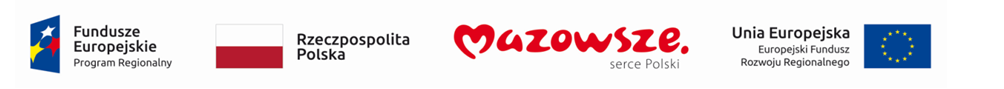 